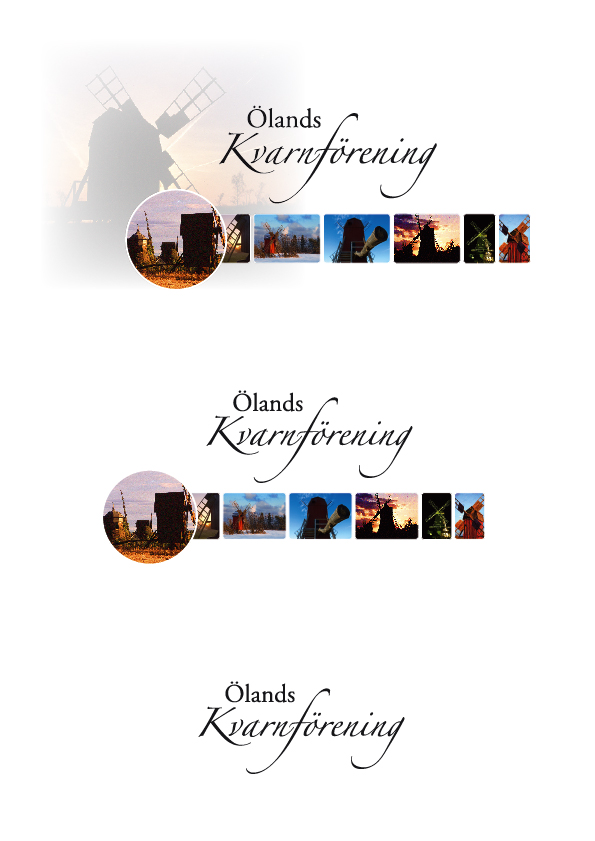 							PROTOKOLL							2023-06-14Ölands Kvarnförenings styrelsemöte i BygghyttanNärvarande:Kennerth Gustafsson, Erling Andersson, Åke Nilsson, Torsten Lövgren, Bertil Karlsson, Kjell Persson, Karl-Erik Willsund. Anmält förhinder. Bengt-Olov Svensson, Jan Nilsson.1. 	Kennerth öppnade mötet2. 	Torsten valdes till sekreterare2.1.	Kjell valdes till justeringsman3. 	Dagordningen godkändes4.	Protokollen från årsmötet och konstituerande styrelsemöte bordlägges till nästa 	möte.	Protokollet från styrelsemötet den 2023-04-19	Efter genomgång lägges protokollet till handlingarna.5.	Kassören redovisade de ekonomiska läget per den 13 juni 2023.	Ekonomin är god. Ett stort tack till kassören för ett mycket bra arbete.	En påminnelse har skickats ut till de medlemmar i kvarnföreningen som inte 	betalt 	medlemsavgift under de senaste tre åren, 80 st. och av dessa har 25 st. 	betalat in sin medlemsavgift. Kostnad för utskick ca. 2000 kr intäkt 	1250 kr. Det är mycket viktigt att inte tappa medlemmar.6.	Byggmötes protokoll.Ordförande informerade om hur arbetet med kvarnarna fortskridit. Den  kvarnen där arbetet är färdigt för utbetalning av bidrag är Ebbelunda. Det kvarstår några frågor om utbetalningen till Stenåsa.7.	Kvarnmöte på Ekerum den 16 maj 2023 ett förmiddagsmöte.Styrelsen informerades om vad som behandlats på mötet av ordförande och övriga representanter från styrelsen. Ett videomöte är planerat som uppföljning av detta förmiddagsmöte. Frågan om att lägga upp kvarnregistret utan personuppgifter på hemsidan diskuterades.8.	Kvarninventering. Inget att rapportera.9.	Uppföljning av verksamhetsplan.	Ordförande skickar ut ett mail till kvarnägare i registret om de är intresserade av att försöka få sin kvarn i malbart skick	Informationsvideon om vingvändning, en video på fem minuter skall färdigställas med hjälp av Staffan Arvegård.	Hålan. Röjning av gräs inför midsommar, träffas där fredag den 16/6  kl. 09.00	Kvarnföreningen bjuder på lunch.10. 	Övriga frågor.	Vingbyggningen i samband med utbildningen av elever från Capellagården.	Vem skall betala för den extra tid det tar att samtidigt informera elever som 	man tillverkar vingar åt en beställare. Tiden det tar för arbetet blir den dubbla.	Styrelsen beslutade att ett arvode på tre timmar skall utgå till Erling Andersson 	och Kalle Willslund. Timarvode 300 kr/tim samma som för besiktningar	Nästa möte. 		30 augusti kl. 13.00	Fika ansvarig. 	Kennerth förklarade mötet avslutat.	Torsten Lövgren sekreterare	Kennerth Gustafsson ordförande	Kjell Persson justerare			